Course unitDescriptor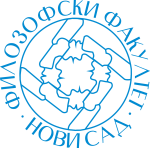 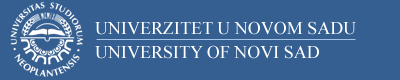 Course unitDescriptorFaculty of PhilosophyFaculty of PhilosophyGENERAL INFORMATIONGENERAL INFORMATIONGENERAL INFORMATIONGENERAL INFORMATIONStudy program in which the course unit is offeredStudy program in which the course unit is offeredСрпска књижевностСрпска књижевностCourse unit titleCourse unit titleПисци средњовековне књижевности Писци средњовековне књижевности Course unit codeCourse unit code15СКСК00715СКСК007Type of course unit Type of course unit обавезанобавезанLevel of course unitLevel of course unitПрви степенПрви степенField of Study (please see ISCED)Field of Study (please see ISCED)Semester when the course unit is offeredSemester when the course unit is offeredлетњилетњиYear of study (if applicable)Year of study (if applicable)Прва годинаПрва годинаNumber of ECTS allocatedNumber of ECTS allocated66Name of lecturer/lecturersName of lecturer/lecturersПроф. др Светлана Томин, доц, др Наташа ПоловинаПроф. др Светлана Томин, доц, др Наташа ПоловинаName of contact personName of contact personПроф. др Светлана ТомиПроф. др Светлана ТомиMode of course unit deliveryMode of course unit deliveryПредавања, вежбе, консултативна наставаПредавања, вежбе, консултативна наставаCourse unit pre-requisites (e.g. level of language required, etc)Course unit pre-requisites (e.g. level of language required, etc)//PURPOSE AND OVERVIEW (max 5-10 sentences)PURPOSE AND OVERVIEW (max 5-10 sentences)PURPOSE AND OVERVIEW (max 5-10 sentences)PURPOSE AND OVERVIEW (max 5-10 sentences)Овладавање знањем о главним писцима и делима српске средњовековне књижевности..Овладавање знањем о главним писцима и делима српске средњовековне књижевности..Овладавање знањем о главним писцима и делима српске средњовековне књижевности..Овладавање знањем о главним писцима и делима српске средњовековне књижевности..LEARNING OUTCOMES (knowledge and skills)LEARNING OUTCOMES (knowledge and skills)LEARNING OUTCOMES (knowledge and skills)LEARNING OUTCOMES (knowledge and skills)Познавање најзначајнијих стваралаца и дела српске средњовековне књижевности и поседовање знања неопходних да би се схватиле њихове поетичке особености и историјски след.Познавање најзначајнијих стваралаца и дела српске средњовековне књижевности и поседовање знања неопходних да би се схватиле њихове поетичке особености и историјски след.Познавање најзначајнијих стваралаца и дела српске средњовековне књижевности и поседовање знања неопходних да би се схватиле њихове поетичке особености и историјски след.Познавање најзначајнијих стваралаца и дела српске средњовековне књижевности и поседовање знања неопходних да би се схватиле њихове поетичке особености и историјски след.SYLLABUS (outline and summary of topics)SYLLABUS (outline and summary of topics)SYLLABUS (outline and summary of topics)SYLLABUS (outline and summary of topics)Теоријска наставаКултурноисторијски оквир и контекст средњовековне књижевности. Најважнији писци и дела српске средњовековне књижевности од XII до XVII века. Развој и главни мотиви косовске легенде. Узајамне везе и прожимања старе и народне књижевности. Практична настава Рад на текстовима: Свети Сава, Житије светог Симеона, Служба светом Симеону; Стефан Првовенчани, Хиландарска повеља, Житије светог Симеона; Доментијан, Житије светог Саве; Теодосије, Житије светог Саве; Данилов зборник; Григорије Цамблак, Житије Стефана Дечанског; Констанин Филозоф, Житије деспота Стефана Лазаревића; Пајсије, Житије цара Уроша; Деспот Стефан Лазаревић, Слово љубве; Списи о кнезу Лазару и Косовском боју.Теоријска наставаКултурноисторијски оквир и контекст средњовековне књижевности. Најважнији писци и дела српске средњовековне књижевности од XII до XVII века. Развој и главни мотиви косовске легенде. Узајамне везе и прожимања старе и народне књижевности. Практична настава Рад на текстовима: Свети Сава, Житије светог Симеона, Служба светом Симеону; Стефан Првовенчани, Хиландарска повеља, Житије светог Симеона; Доментијан, Житије светог Саве; Теодосије, Житије светог Саве; Данилов зборник; Григорије Цамблак, Житије Стефана Дечанског; Констанин Филозоф, Житије деспота Стефана Лазаревића; Пајсије, Житије цара Уроша; Деспот Стефан Лазаревић, Слово љубве; Списи о кнезу Лазару и Косовском боју.Теоријска наставаКултурноисторијски оквир и контекст средњовековне књижевности. Најважнији писци и дела српске средњовековне књижевности од XII до XVII века. Развој и главни мотиви косовске легенде. Узајамне везе и прожимања старе и народне књижевности. Практична настава Рад на текстовима: Свети Сава, Житије светог Симеона, Служба светом Симеону; Стефан Првовенчани, Хиландарска повеља, Житије светог Симеона; Доментијан, Житије светог Саве; Теодосије, Житије светог Саве; Данилов зборник; Григорије Цамблак, Житије Стефана Дечанског; Констанин Филозоф, Житије деспота Стефана Лазаревића; Пајсије, Житије цара Уроша; Деспот Стефан Лазаревић, Слово љубве; Списи о кнезу Лазару и Косовском боју.Теоријска наставаКултурноисторијски оквир и контекст средњовековне књижевности. Најважнији писци и дела српске средњовековне књижевности од XII до XVII века. Развој и главни мотиви косовске легенде. Узајамне везе и прожимања старе и народне књижевности. Практична настава Рад на текстовима: Свети Сава, Житије светог Симеона, Служба светом Симеону; Стефан Првовенчани, Хиландарска повеља, Житије светог Симеона; Доментијан, Житије светог Саве; Теодосије, Житије светог Саве; Данилов зборник; Григорије Цамблак, Житије Стефана Дечанског; Констанин Филозоф, Житије деспота Стефана Лазаревића; Пајсије, Житије цара Уроша; Деспот Стефан Лазаревић, Слово љубве; Списи о кнезу Лазару и Косовском боју.LEARNING AND TEACHING (planned learning activities and teaching methods) LEARNING AND TEACHING (planned learning activities and teaching methods) LEARNING AND TEACHING (planned learning activities and teaching methods) LEARNING AND TEACHING (planned learning activities and teaching methods) Pад на тексту – интерпретација, проблемска метода, мултимедијална метода, дијалошка, текст-метода.Pад на тексту – интерпретација, проблемска метода, мултимедијална метода, дијалошка, текст-метода.Pад на тексту – интерпретација, проблемска метода, мултимедијална метода, дијалошка, текст-метода.Pад на тексту – интерпретација, проблемска метода, мултимедијална метода, дијалошка, текст-метода.REQUIRED READINGREQUIRED READINGREQUIRED READINGREQUIRED READINGЛитература Đ. Sp. Radojičić, Antologija stare srpske književnosti (XI-XVIII veka), Beograd, 1960; Ђ. Сп. Радојичић, Књижевна збивања и стварања код Срба у средњем веку и у турско доба, Нови Сад, 1967; М. Кашанин, Српска књижевност у средњем веку, Београд, 1975; Ђ. Трифуновић, Кратак преглед југословенских књижевности средњег века, Београд, 1976; Деспот Стефан Лазаревић, Књижевни радови, приредио Ђ. Трифуновић, Београд, 1979; Д. Богдановић, Историја старе српске књижевности, Београд, 1980; Ђ. Трифуновић, Азбучник српских средњовековних књижевних појмова, Београд, 1990; Ђ. Трифуновић, Стара српска књижевност. Основе,  Београд, 1994; Ј. Ређеп, Косовска легенда, Нови Сад, 1995; Р. Маринковић, Светородна господа српска, Београд, 1998; Х. Георг Бек, Византијски миленијум, Београд-Бања Лука, 1998; Т. Јовановић, Стара српска књижевност. Хрестоматија, Београд-Крагујевац, 2000; Ј. Ређеп, Старе српске биографије,  Нови Сад, 2008.Литература Đ. Sp. Radojičić, Antologija stare srpske književnosti (XI-XVIII veka), Beograd, 1960; Ђ. Сп. Радојичић, Књижевна збивања и стварања код Срба у средњем веку и у турско доба, Нови Сад, 1967; М. Кашанин, Српска књижевност у средњем веку, Београд, 1975; Ђ. Трифуновић, Кратак преглед југословенских књижевности средњег века, Београд, 1976; Деспот Стефан Лазаревић, Књижевни радови, приредио Ђ. Трифуновић, Београд, 1979; Д. Богдановић, Историја старе српске књижевности, Београд, 1980; Ђ. Трифуновић, Азбучник српских средњовековних књижевних појмова, Београд, 1990; Ђ. Трифуновић, Стара српска књижевност. Основе,  Београд, 1994; Ј. Ређеп, Косовска легенда, Нови Сад, 1995; Р. Маринковић, Светородна господа српска, Београд, 1998; Х. Георг Бек, Византијски миленијум, Београд-Бања Лука, 1998; Т. Јовановић, Стара српска књижевност. Хрестоматија, Београд-Крагујевац, 2000; Ј. Ређеп, Старе српске биографије,  Нови Сад, 2008.Литература Đ. Sp. Radojičić, Antologija stare srpske književnosti (XI-XVIII veka), Beograd, 1960; Ђ. Сп. Радојичић, Књижевна збивања и стварања код Срба у средњем веку и у турско доба, Нови Сад, 1967; М. Кашанин, Српска књижевност у средњем веку, Београд, 1975; Ђ. Трифуновић, Кратак преглед југословенских књижевности средњег века, Београд, 1976; Деспот Стефан Лазаревић, Књижевни радови, приредио Ђ. Трифуновић, Београд, 1979; Д. Богдановић, Историја старе српске књижевности, Београд, 1980; Ђ. Трифуновић, Азбучник српских средњовековних књижевних појмова, Београд, 1990; Ђ. Трифуновић, Стара српска књижевност. Основе,  Београд, 1994; Ј. Ређеп, Косовска легенда, Нови Сад, 1995; Р. Маринковић, Светородна господа српска, Београд, 1998; Х. Георг Бек, Византијски миленијум, Београд-Бања Лука, 1998; Т. Јовановић, Стара српска књижевност. Хрестоматија, Београд-Крагујевац, 2000; Ј. Ређеп, Старе српске биографије,  Нови Сад, 2008.Литература Đ. Sp. Radojičić, Antologija stare srpske književnosti (XI-XVIII veka), Beograd, 1960; Ђ. Сп. Радојичић, Књижевна збивања и стварања код Срба у средњем веку и у турско доба, Нови Сад, 1967; М. Кашанин, Српска књижевност у средњем веку, Београд, 1975; Ђ. Трифуновић, Кратак преглед југословенских књижевности средњег века, Београд, 1976; Деспот Стефан Лазаревић, Књижевни радови, приредио Ђ. Трифуновић, Београд, 1979; Д. Богдановић, Историја старе српске књижевности, Београд, 1980; Ђ. Трифуновић, Азбучник српских средњовековних књижевних појмова, Београд, 1990; Ђ. Трифуновић, Стара српска књижевност. Основе,  Београд, 1994; Ј. Ређеп, Косовска легенда, Нови Сад, 1995; Р. Маринковић, Светородна господа српска, Београд, 1998; Х. Георг Бек, Византијски миленијум, Београд-Бања Лука, 1998; Т. Јовановић, Стара српска књижевност. Хрестоматија, Београд-Крагујевац, 2000; Ј. Ређеп, Старе српске биографије,  Нови Сад, 2008.ASSESSMENT METHODS AND CRITERIAASSESSMENT METHODS AND CRITERIAASSESSMENT METHODS AND CRITERIAASSESSMENT METHODS AND CRITERIAТест (30 поена)Усмени испит (70 поена)Тест (30 поена)Усмени испит (70 поена)Тест (30 поена)Усмени испит (70 поена)Тест (30 поена)Усмени испит (70 поена) LANGUAGE OF INSTRUCTION LANGUAGE OF INSTRUCTION LANGUAGE OF INSTRUCTION LANGUAGE OF INSTRUCTIONСрпскиСрпскиСрпскиСрпски